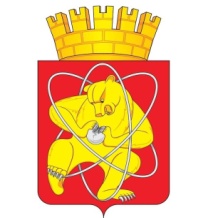 Муниципальное образование «Закрытое административно – территориальное образование  Железногорск Красноярского края»АДМИНИСТРАЦИЯ ЗАТО г. ЖЕЛЕЗНОГОРСКПОСТАНОВЛЕНИЕ     ____  ______ 2018                                                                                                                         _________г. ЖелезногорскО признании безнадежной к взысканию задолженностипо платежам в бюджет ЗАТО ЖелезногорскВ соответствии со статьей 47.2 Бюджетного кодекса Российской Федерации, Федеральным законом 06.10.2003 № 131-ФЗ «Об общих принципах организации местного самоуправления в Российской Федерации», постановлением Администрации ЗАТО г. Железногорск от 08.08.2016 № 1291 «Об утверждении Порядка принятия решений о признании безнадежной к взысканию задолженности по платежам в местный бюджет», руководствуясь Уставом ЗАТО Железногорск, на основании решения Комиссии по поступлению и выбытию активов № 1 от 28.05.2018,ПОСТАНОВЛЯЮ:Признать безнадежной к взысканию задолженности по платежам в бюджет ЗАТО Железногорск (по прочим доходам от оказания платных услуг) следующих юридических лиц:Общество с ограниченной ответственностью «Информационно-туристическое агентство «Свет» в сумме 8424,00 рублей;Общество с ограниченной ответственностью «ФасадПром»  в сумме 11880,00 рублей;Общество с ограниченной ответственностью «АГРО-СИ» в сумме               3150,00 рублей;Общество с ограниченной ответственностью «Садовод-Поволжье» в сумме 4290,00 рублей;Общество с ограниченной ответственностью «Прикладные технологии» в сумме 19761,40 рубль;1.6 	Общество с ограниченной ответственностью «БайкалЭкоГаз» в сумме 23 111,00 рублей.Управлению делами Администрации ЗАТО г. Железногорск                        (Е.В. Андросова) довести настоящее постановление до всеобщего сведения через газету «Город и горожане».Отделу общественных связей Администрации ЗАТО г. Железногорск (И.С. Пикалова) разместить настоящее постановление на официальном сайте муниципального образования «Закрытое административно-территориальное образование Железногорск Красноярского края» в информационно-телекоммуникационной сети «Интернет».Контроль над исполнением настоящего постановления возложить на заместителя Главы ЗАТО г. Железногорск по общим вопросам А.В. Шевченко.Настоящее постановление вступает в силу после его официального опубликования.Глава ЗАТО г. Железногорск                                                       И.Г. Куксин